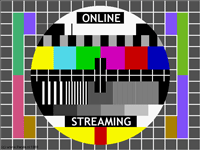 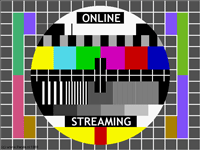 JONGVERKENNERKAMP 2018- Televisieprogramma’s & games in real life–20 – 30 juliLiefste jongverkenners,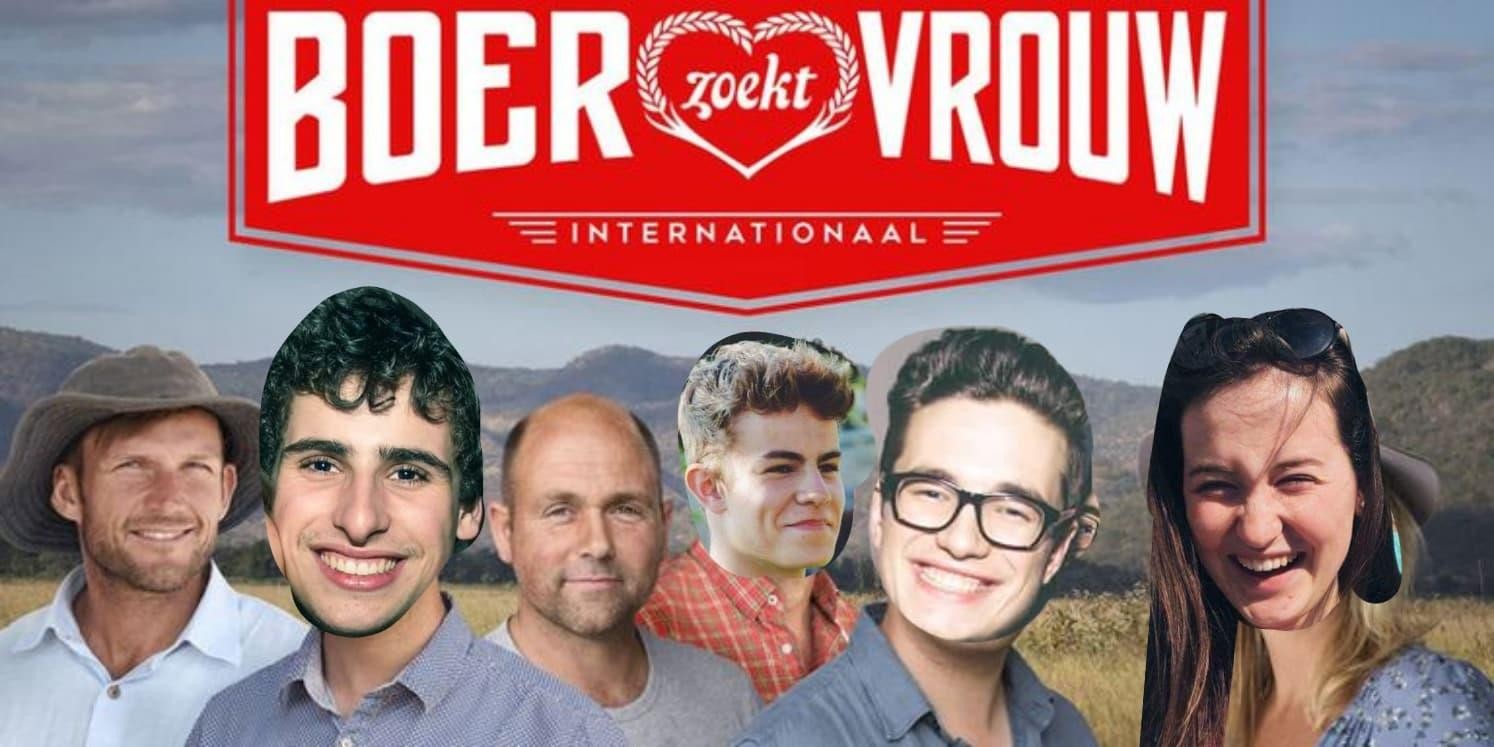 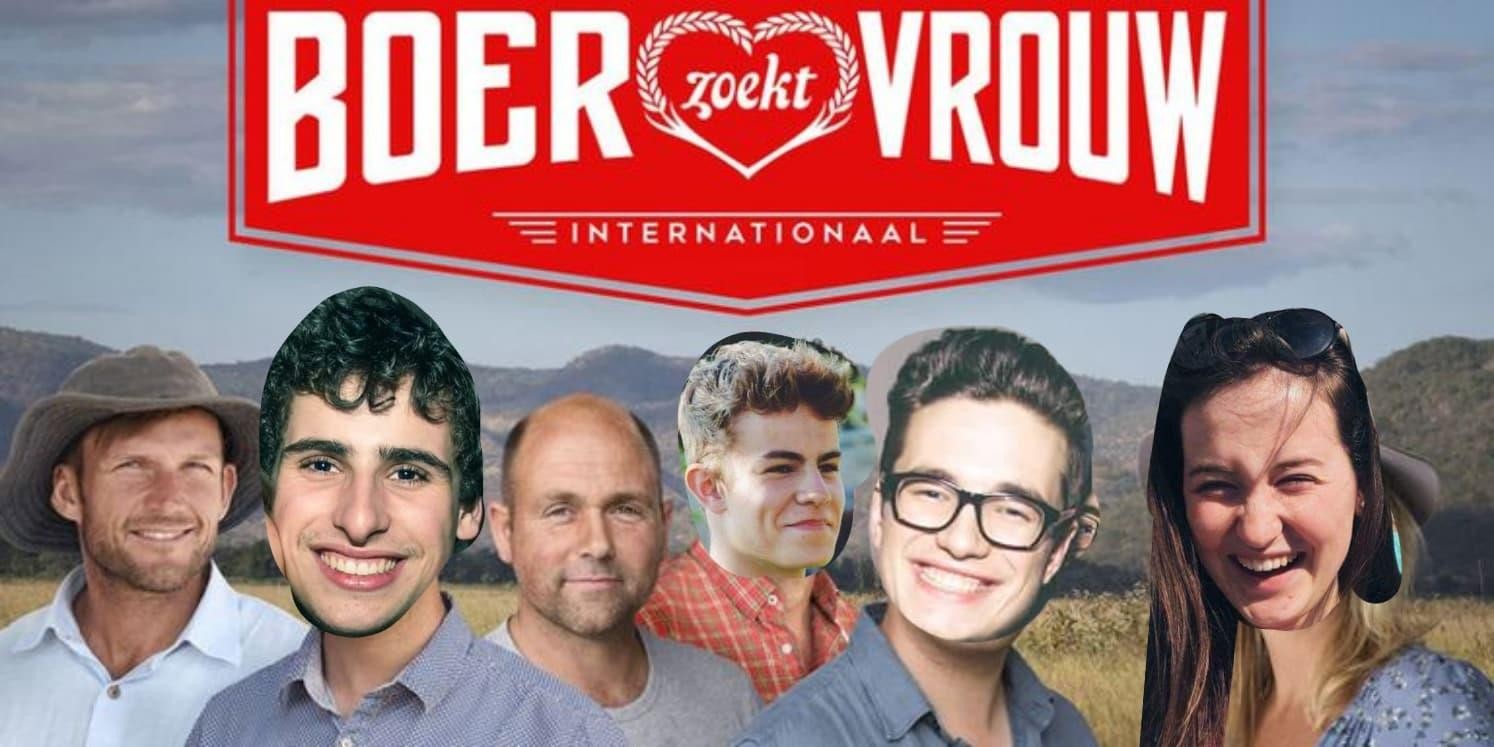 Omdat jullie doorheen het jaar waarschijnlijk al genoeg achter julliecomputer, televisie, PSP, Wii, Nintendo of wat het ook moge zijn zitten is het weer tijd om 10 dagen van de wereld te zijn in de o zo mooieArdennen!!!!En dit gaan we dan ook doen in stijl, met als thematelevisieprogramma’s en games! Leg jullie favoriete rode loper-outfit al klaar, je temptation-skills bij de jonggidsen, verdien zoveel mogelijk komen-eten-sterren op de kookdag en haal je tact naar boven bij de mol en fortnite!XOXOJullie leiding Dumme, Helder, Lolo & BerendWAT NEMEN WE MEE OP DIT AVONTUUR?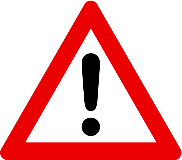 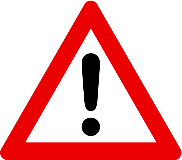 Zorg dat je op al je spullen je naam staat, zowel voor de sloddervossen onder ons als de niet- sloddervossen!Belangrijke zaken:Kids- id (af te geven bij vertrek)Medicijnen (af te geven bij vertrek)Lunchpakket voor de eerste middagGoed humeurSlaapgeriefMatje/veldbed en kussenSlaapzakPyjamaToiletgeriefTandenborstelTandpastaBekertjeShampoo/zeepKam/borstelWc rolHanddoekenWashandjesZakdoekjesTrekrugzak tweedaagseEetgerief:KeukenhanddoekDrinkbusGamel/bestek/bekerPot choco/confituurKledij:Volledig uniform en stapschoenen aan bij vertrekOnderbroekenKousenT-shirtsLange broekKorte broekenRegenjasWarme truienKledij die heeeeeeeeel vuil mag wordenZwemkledij mag steeds, je weet nooit of het van pas kan komen!Schoenen en sokkenVaria:ZaklampZakmesLinnen zak (voor vuile was)Plastic zakjes voor vuile klerenMuggenmelkZonnecrèmeVerkleedkledij in favoriete BVBol sjortouwLekkere recepten voor kookdag!Strips/leesboek/spel voor tijdens de vrije momentenPapier + omslag + balpen + postzegelsWAT NEEM JE ZEKER NIET MEE OP AVONTUUR?× Gsm, ipod, …× Horloges× Snoep× AlcoholVERTREK & AANKOMSTVertrek: Afspraak op 20 juli om 9u op de parking van het FenikshofTerugkomst: Rond 16u op 30 juli op parking van het FenikshofHou hierbij zeker onze facebookpagina in de gaten voor het exacte uur! https://www.facebook.com/scoutsgrimbergen/Sinds dit scoutsjaar is een nieuwe regel van toepassing:
Leden die niet het hele kamp aanwezig kunnen zijn, kunnen niet langer later komen of vroeger weggaan. Op uitzondering van de dag van aankomst of vertrek. Waarbij de ouders verantwoordelijk zijn om het lid in kwestie zelf weg te brengen of op te halen en om dit op voorhand te communiceren naar de leiding toe, ten laatste tegen de deadline van de kampinschrijvingen (18 juni).OP WELK ADRES ONTVANGT JOUW JONGVERKENNER POST?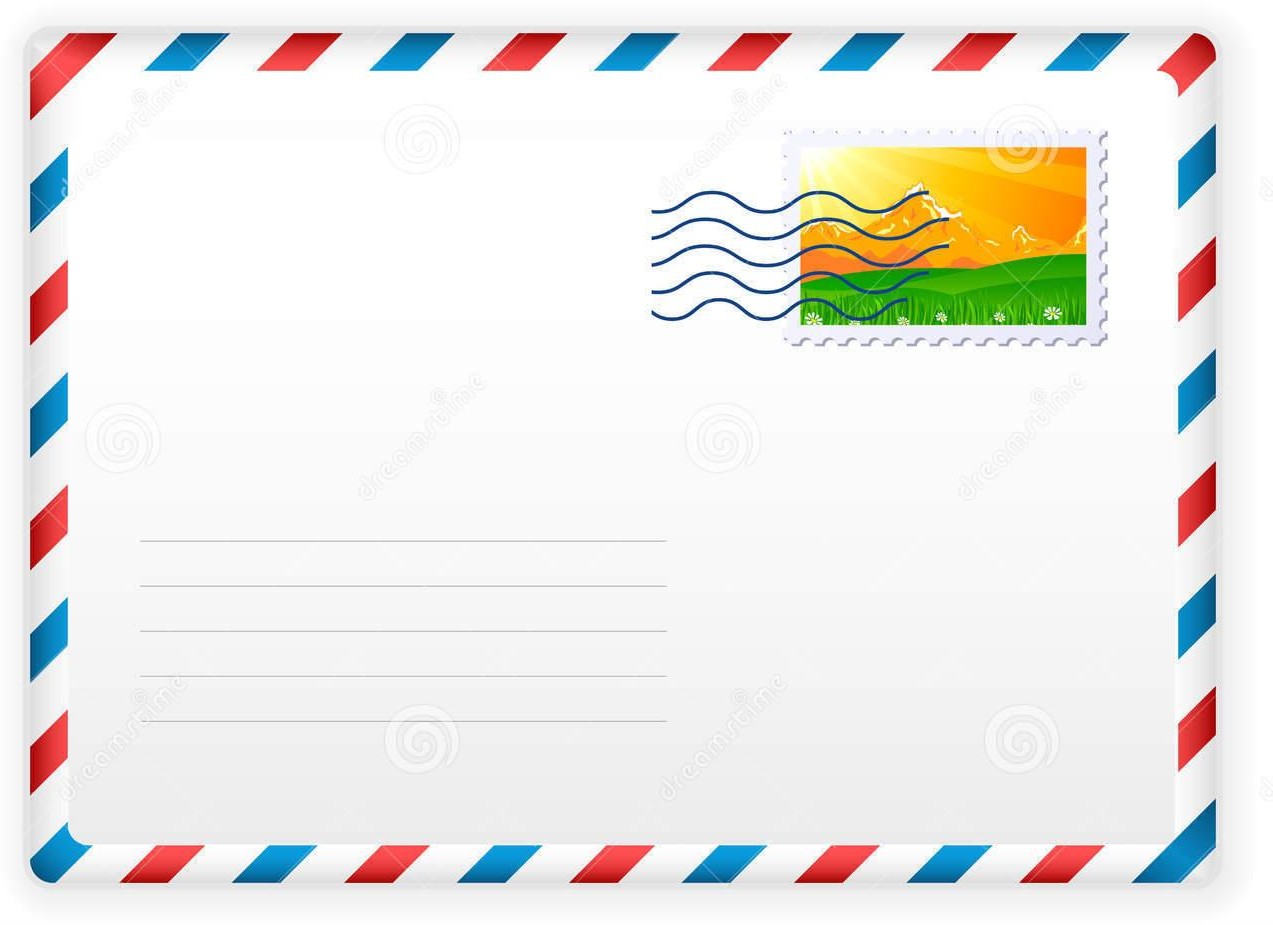 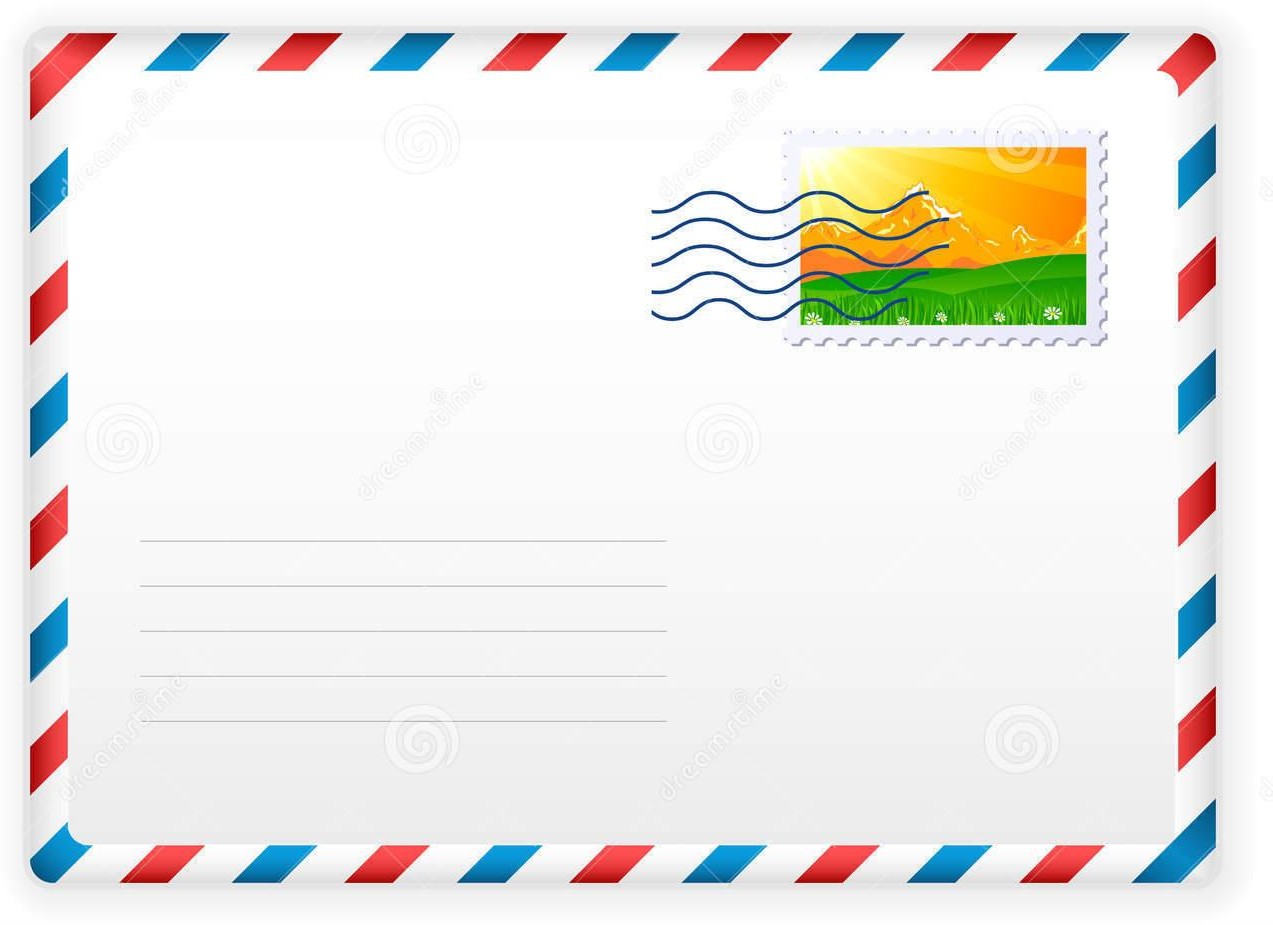 Pierre-Marie MonhovalScouts Grimbergen – Jongverkenners Naam kindRue de Lhommal 21 6800 BrasNOODGEVALLEN OP KAMPIndien jullie de leiding tijdens het kamp willen bereiken kan je dat steeds doen op:Liselore L’Ecluse0472374179Helder Coltura 0470996939Ruben Dumont 0478244263Berend Huysmans 0472 96 83 45